CONJUGUEMOS VOCABULARY LIST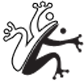 Realidades 1: Capítulo 1AENGLISHSPANISH1. to skate1. patinar2. to play the guitar2. tocar la guitarra3. yes3. sí4. to work4. trabajar5. and5. y6. neither nor6. ni ni7. to write stories7. escribir cuentos8. I don't like8. no me gusta/a mí no me gusta9. I like better/more9. me gusta más/a mí me gusta más10. also, too10. también11. I like a lot11. me gusta mucho/a mí me gusta mucho12. to draw12. dibujar13. And you?13. ¿Y a ti?14. What do you like to do?14. ¿Qué te gusta hacer?15. I don't like at all15. no me gusta nada/a mí no me gusta nada16. I do too16. a mí también17. to dance17. bailar18. or18. o19. I like19. me gusta20. I don't like either20. a mí tampoco21. to read magazines21. leer revistas22. to ride a bike22. montar en bicicleta23. to skateboard23. montar en monopatín24. to sing24. cantar25. to listen to music25. escuchar música26. to watch tv26. ver la tele/mirar la tele27. to talk on the phone27. hablar por teléfono28. to swim28. nadar29. to ski29. esquiar30. to play sports30. practicar deportes/jugar deportes31. to go to school31. ir a la escuela32. to play videogames32. jugar videojuegos33. to spend time with friends33. pasar tiempo con amigos34. well34. pues35. to run35. correr36. to use the computer36. usar la computadora37. What do you like better/more?37. ¿Qué te gusta más?